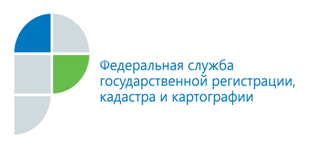 г. Барнаул5  февраля  2015 годаПресс-релизКадастровая палата провела рабочую встречу по вопросу повышения процента оказания государственных услуг в электронном виде  На встрече присутствовали специалисты филиала ФГБУ «ФКП Росреестра» 
по Алтайскому краю (Кадастровая палата) представители филиала 
ФГУП «Ростехинвентаризация» по Алтайскому краю, саморегулируемой организации некоммерческого партнёрства «Союз кадастровых инженеров Алтая», ООО «Агростройинвест». Основная цель данной встречи – обсуждение вопроса увеличения доли заявлений 
о государственном кадастровом учёте (ГКН), поступающих посредством портала электронных госуслуг Росреестра, и достижение показателей плана мероприятий «Дорожная карта» (распоряжение Правительства Российской Федерации от 01.12.2012 № 2236-р), в соответствии 
с которым доля государственных услуг в сфере кадастрового учёта и регистрации права, оказываемых в электронном виде, в 2015 году должна составлять 50%, в 2018 – 70%. По итогам 2014 года только 12% заявлений поступило в Кадастровую палату 
в электронном виде. При этом по сравнению с 2013 годом в 2014 году произошло увеличение доли заявлений, поступивших в Кадастровую палату электронном виде, в два раза - с 6% до 12 %. Что касается запросов о предоставлении сведений ГКН, поступающих 
в электронном виде, то их доля по сравнению с 2013 годом увеличилась с 25% 
до 64%, что свидетельствует о популярности данного сервиса среди населения края. В ходе состоявшейся встречи участники выносили на обсуждение предложения 
по развитию получения госуслуг Росреестра в электронном виде на территории Алтайского края, 
и имеющиеся проблемные моменты при работе с порталом. Прежде всего, кадастровые инженеры региона отмечают, что процедура подачи заявления о государственном кадастровом учёте изменений объекта недвижимости через портал более сложная и имеет больше требований, чем заявление о постановке на ГКН. К тому же на портале не реализована возможность получения кадастровых выписок на объекты капитального строительства, что сейчас довольно актуально для кадастровых инженеров.Вместе с тем, имеется и положительная практика взаимодействия 
с кадастровыми инженерами через портал электронных госуслуг Росреестра. Например, специалисты ООО «Агростройинвест» в договоре оказания услуг одним из пунктов указывают выдачу кадастрового паспорта, т.е. кадастровый инженер самостоятельно заказывает кадастровый паспорт в электронном виде, так как это удобно, ещё и сроки сокращены. В данном случае заказчику остаётся только сдать пакет документов для регистрации права собственности.   По итогам встречи в план мероприятий по повышению доли оказания госуслуг 
в электронном виде Кадастровой палаты внесены дополнения и изменения, реализованы предложения, полученные в рамках встречи.  Пресс-службафилиала ФГБУ «ФКП Росреестра» по Алтайскому крают.:28-28-92fgu22_press2@u22.rosreestr.ru